ОТЧЕТо выполнении муниципальных  программгородского округа город Михайловказа 9 месяцев 2016 года1. Финансирование муниципальных программВ течение отчетного периода на территории городского округа город Михайловка осуществлялась реализация 33 муниципальных программ (далее МП), с годовым плановым объемом финансирования 274 492,4 тыс. руб., в том числе: 188 971,4 тыс. руб. – за счет средств бюджета городского округа (69 % от общего объема финансирования муниципальных программ); 71 949,7 тыс. руб. – за счет средств областного бюджета (26 %);13 571,3 тыс. руб. – за счет средств федерального бюджета (5,0%)Фактически по всем программам за 9 месяцев 2016 года реализовано мероприятий на сумму 149 047,2 тыс. руб. (54,3 % от плановых показателей).Из бюджета городского округа было направлено 113 670,6 тыс. руб., что составляет 41,4 %.Из областного бюджета было направлено 34 401,3 тыс. руб., что составляет 12,5 %.Из федерального бюджета было направлено 975,4 тыс. рублей, что составляет 0,4 %.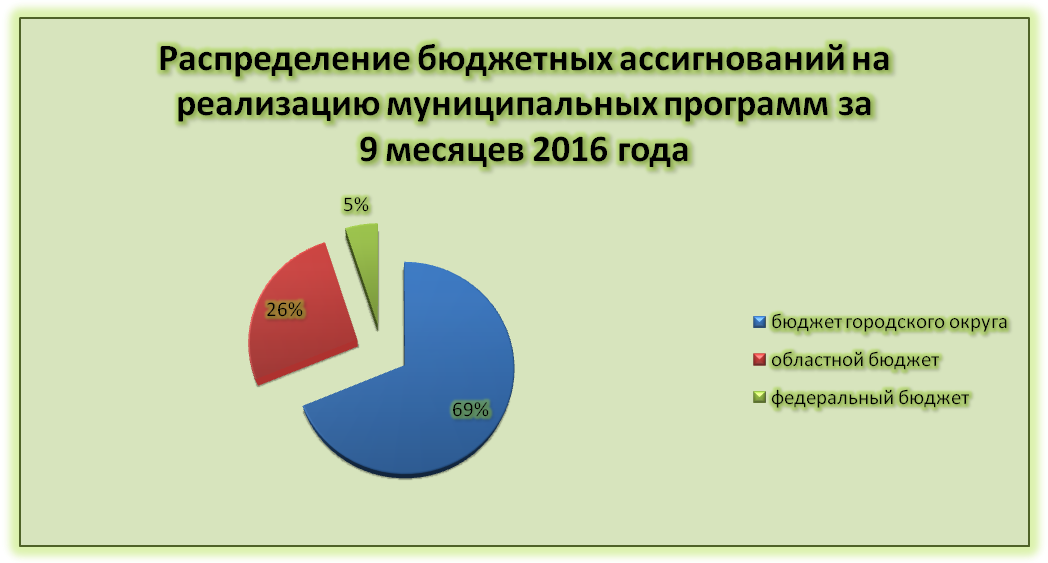 Фактическое  выполнение программных мероприятий муниципальных программ за 9 месяцев 2016 года, предусмотренных к финансированию из бюджетов всех уровней приведено в Приложении № 1.2. Основные результаты выполнения муниципальных программ за 9 месяцев 2016 годаПо характеру решаемых задач на территории городского округа действуют следующие категории программ: - социальная сфера;  - сфера общественной безопасности;- сфера ЖКХ и строительства;- экономическая сфера; - сфера государственного и муниципального управления.2.1. Социальная сфера2.1.1. На реализацию муниципальной программы «Одаренные дети» на 2014-2016 годы» в бюджете на 2016 год предусмотрено 250,0 тыс. руб.За 9 месяцев 2016 года освоено 128,2  тыс. руб. за счет средств бюджета городского округа. Данные денежные средства были направлены на:- участие 51 школьника в областном этапе Спартакиады Волгоградской области – 81,5 тыс. руб.;- организацию городского фестиваля «Радуга талантов» - 5,0 тыс. руб.;- участие в областном этапе конкурса профессионального мастерства «Учитель года» - 6,1 тыс. руб. Участие принял учитель иностранного языка МКОУ «СОШ №5», который занял почетное 3-е место.- проведение ежегодной церемонии вручения «За особые успехи в учении» 70 выпускникам школ – 15,6 тыс. руб.;- участие 30 выпускников школ в областном «Бале медалистов» -20,0 тыс. руб.2.1.2. По муниципальной программе «Формирование здорового образа жизни обучающихся городского округа город Михайловка» на 2014-2016 годы  в бюджете городского округа на 2016 год запланировано 5,0 тыс. руб. Реализация мероприятий программы запланирована на 4 квартал  2016 года. 2.1.3. На реализацию муниципальной программы «Духовно-нравственное воспитание детей и подростков городского округа город Михайловка» на 2014-2016 годы» в бюджете на 2016 год предусмотрено 20,0 тыс. руб.Реализация мероприятий программы запланирована на 4 квартал  2016 года. 2.1.4. По муниципальной программе «Развитие дошкольного образования на территории городского округа город Михайловка на 2014-2016 годы» в бюджете городского округа на 2016 год запланировано      23 315,1 тыс. руб. За 9 месяцев 2016 года  освоено 17 213,4 тыс. руб., денежные средства были израсходованы на приобретение в детский сад пос. Отрадное:- мебели – 1 072,4 тыс. руб.;- игрушек – 1,5 тыс. руб;- ковровых покрытий – 144,7 тыс. руб.;- жалюзи – 61,5 тыс. руб.;- кроватей, матрацев, постельного белья – 267,5 тыс. руб.;- канцтоваров – 10,6 тыс. руб.;- пылесоса, швейной машинки, телевизора – 69,2 тыс. руб.;- мягкого инвентаря – 79,9 тыс. руб.А также денежные средства были израсходованы на оборудование в пищеблок, спортивное оборудование и оснащение в детский сад пос. Отрадное на сумму 1850,6 тыс. руб. и строительно-монтажные работы в сумме 13 650,0 тыс. руб.Кроме того, погашена кредиторская задолженность за техническое присоединение электрических сетей  детского сада пос. Отрадное на сумму 5,5 тыс. руб.2.1.5.  По муниципальной программе «Организация питания, отдыха и оздоровления обучающихся в муниципальных образовательных учреждениях городского округа город Михайловка на 2014-2016 годы»  на 2016 год  запланировано 34 828,1 тыс. руб., из них за счет средств бюджета городского округа – 17 787,9 тыс. руб., областного бюджета -                   17 040,2 тыс. руб.За 9 месяцев 2016 года освоено 20 532,3  тыс. руб., из них за счет средств бюджета городского округа – 9 481,9 тыс. руб., областного бюджета -   11 050,3 тыс. руб., денежные средства были израсходованы на организацию питания детей из малообеспеченных семей, детей, находящихся на учете у фтизиатра и учащихся 1-4 классов общеобразовательных учреждений  (школы) в количестве 6 298 чел. (с января по май - 6 440 чел.) и 4 423 воспитанников оздоровительных лагерей с дневным пребыванием.2.1.6. По муниципальной программе «Совершенствование материально-технической базы образовательных учреждений на 2014-2016 годы» в 2016 году запланировано 19 484,3 тыс. руб., в том числе 1 399,9тыс. руб. за счет средств федерального бюджета, 4 112,1 тыс. руб. за счет средств областного бюджета и 13 972,3 тыс. руб. за счет средств бюджета городского округа. За 9 месяцев 2016 года освоено 6 410,4 тыс. руб., денежные средства были израсходованы на:-  проведение  ремонта кровли МКОУ «Троицкая СШ» на сумму          16,2 тыс. руб;- проведение капитального ремонта ограждений, электропроводки, канализации, столовой и раздевалок, санузлов, замена окон МКОУ «СШ               № 3», МКОУ «СШ № 7», МКОУ «СШ № 10», МКОУ «Большовская СШ», МКОУ «Отрадненская СШ», МКОУ «Раздорская СШ», МКОУ «Реконструкторская СШ», МКОУ «Троицкая СШ», МКОУ «Секачевская СШ», МБДОУ Детский сад «Лукоморье», МКОУ ДО «Центр детского творчества»  на сумму 4 958,1 тыс. руб.;- замену светильников в спортивный зал, автоматических выключателей в МКОУ «СШ № 3», МКОУ «СШ №10», МКОУ «Сидорская СШ» - 277,0 тыс.руб.;- устройство уличного освещения МКОУ «СШ № 3» - 14,8 тыс. руб.;- ремонт водопровода и системы отопления  МКОУ «СШ № 3» - 29,0 тыс. руб.;- ремонтные работы в бойлерной МКОУ «СШ № 3» - 13,9 тыс. руб.;- ремонт электроснабжения МКОУ «СШ № 3», МКОУ «Троицкая СШ» - 70,9 тыс. руб.; - ремонт помещения под класс коррекции МКОУ «СШ №3» -              38,8 тыс. руб.;- приобретение школьной мебели и мультимедиа для 1 класса  МКОУ «СОШ № 9» - 54,7 тыс. руб.;- ремонт канализации МКОУ «Сидорская СШ» -  121,8 тыс. руб;- проведение ремонта кабинета истории МКОУ «Троицкая СШ» - 28,1 тыс. руб.;- приобретение вытяжки МКОУ «Троицкая СШ» - 30,0 тыс. руб.;- замена электропроводки МКОУ «Секачевская ОШ» - 53,4 тыс. руб.;- проведение ремонта (внутренняя отделка кабинетов) МКОУ «СШ №2» - 359,4 тыс. руб.;- ремонт изоляции теплотрассы МКОУ «СШ №2» - 75,0 тыс. руб.;- ремонтные сантехнические работы МКОУ «Сенновская СШ» - 68,6 тыс. руб.;- приобретение матрасов МКОУ «Етеревская ККШИ» - 54,0 тыс. руб.;       - проведение текущего ремонта водопроводной сети МКОУ ДО «ДЮСШ №1» - 146,7 тыс. руб.2.1.7. По муниципальной программе «Укрепление и развитие материально – технической базы учреждений культуры городского округа город Михайловка на 2015-2017 годы» запланировано на 2016 год за счет средств бюджета городского округа – 10009,8 тыс. руб.За 9 месяцев 2016 года освоено 1179,2 тыс. руб., денежные средства были израсходованы на:  - капитальный ремонт кровли Центральной городской детской библиотеки, Арчединского СДК, Орловской  СБ на сумму 704,7 тыс. руб.;- ремонт системы отопления Крутинского СК – 156,3 тыс. руб.;- ремонт системы водоснабжения МБУ ДО «ДШИ №1» - 113,1 тыс. руб.;- приобретение материалов для ремонта теплоснабжения Поддубинского СК – 37,1 тыс. руб.;- приобретение кресел в кинозал ГДК – 168,0 тыс. руб.2.1.8. В бюджете городского округа на реализацию муниципальной программы «Молодой семье – доступное жильё» в городском округе город Михайловка на 2014-2016 годы на 2016 год предусмотрено 2 333,7 тыс. руб.За 9 месяцев 2016 года освоено 1908,5 тыс. руб.  Четырнадцать семей получили Свидетельство на право получения социальной выплаты на приобретение жилья, 9 семей реализовали их.2.1.9. На реализацию муниципальной программы «Развитие массовой физической культуры и спорта городского округа город Михайловка на 2014-2016 годы» запланировано на 2016 год за счет средств бюджета городского округа – 18292,4 тыс. руб.Всего за 9 месяцев 2016 года по программе освоено 12453,6 тыс. руб., в том числе:- на выполнение муниципального задания автономному учреждению «Центр физической культуры и спортивный подготовки» направлено 9525 тыс. руб.По организации проведения занятий физкультурно-спортивной направленности по месту проживания граждан за 9 месяцев предоставлено услуг – 25508 чел. По обеспечению доступа к открытым спортивным объектам для свободного пользования количество посетителей составило – 23778 чел. В соответствии с календарным планом муниципальных, физкультурных, оздоровительных и спортивных мероприятий проведено 60 мероприятий, из них участие в 14 областных соревнованиях.Приобретены спортивный инвентарь, оборудование и экипировка на сумму 193,9 тыс. руб.;В Арчединской, Безымянской, Совхозной, Раздорской, Сидорской, Етеревской, Раковской, Сенновской, Троицкой, Отрадненской сельских территориях и Себровской территории проведены 23 мероприятия на сумму 81 тыс. руб.В Первенстве области по боксу среди юношей приняли участие 9 воспитанников.Проведен открытый весенний турнир ДЮСШ №2 по баскетболу. В турнире приняли участие 111 человек, из них участники из Михайловки – 48 человек.Для награждения участников соревнований приобретены медали в количестве - 660 шт., грамоты в количестве - 1200 шт., кубки в количестве - 30 шт. на общую сумму 50,1 тыс. руб.;Заключен договор на медицинское обслуживание соревнований медсестрой и врачом (42,1 часа) – 22,6 тыс. руб.; Проведено 11 мероприятий по легкой атлетике, а именно:- Первенство Волгоградской области среди юношей и девушек. Кубок Волгоградской области среди мужчин и женщин, юниоров и юниорок по легкой атлетике, участвовали 7 спортсменов;- Чемпионат и Первенство ЮФО, С-КФО по легкой атлетике г. Волгоград, участвовали 6 спортсменов;- Первенство России среди юниоров по легкой атлетике, участвовал 1 спортсмен;- Чемпионат и Первенство Волгоградской области по легкой атлетике, участвовали 5 спортсменов;- Кубок СК «Колизей» по каратэ, участвовали 6 спортсменов;- Первенство Волгоградской области по двоеборьям, участвовали 9 спортсменов;- Первенство Волгоградской области по кроссу г. Волгоград, участвовали 2 спортсмена;- Всероссийские соревнования по легкой атлетике «Кубок Олимпийской чемпионки Е. Исинбаевой», участвовали 4 спортсмена;- Первенство Волгоградской области по легкой атлетике, участвовали 13 спортсменов;- Первенство Волгоградской области по легкой атлетике, участвовали 14 спортсменов;- Первенство России по легкой атлетике, участвовал 1 спортсмен.На организацию участия в вышеперечисленных мероприятиях израсходовано 91,2 тыс. руб.2.1.10. По муниципальной программе «Поддержка и развитие детского творчества в учреждениях дополнительного образования детей в сфере культуры городского округа город Михайловка на 2014-2016 годы»  в бюджете городского округа на 2016 год предусмотрено 128,3 тыс. руб.  За 9 месяцев  2016 года  детскими школами искусств было освоено 81,9 тыс. руб. Денежные средства были израсходованы на приобретение подарков для детей-призеров, а также на оплату организационных взносов по участию детских творческих коллективов и детей – солистов в районных и областных творческих мероприятиях. 2.1.11.По муниципальной программе «Развитие народных художественных промыслов городского округа город Михайловка на 2016-2018 годы» в бюджете городского округа на 2016 год предусмотрено 145,0 тыс. руб. За 9 месяцев  2016 года  освоено 75,8 тыс. руб., денежные средства были израсходованы на приобретение оборудования, материалов для мастеров народных художественных промыслов и декоративно-прикладного искусства, а также на приобретение витрины в МБУК «Выставочный зал г. Михайловки».2.1.12. По муниципальной программе «Медицинское обеспечение в образовательных учреждениях» на 2014-2016годы  в бюджете городского округа на 2016 год предусмотрено 3482,2 тыс. руб.  За 9 месяцев  2016 года  освоено 1949,3 тыс. руб., денежные средства были израсходованы на:- полный медицинский осмотр 1129 человек в 23 образовательных учреждениях – 1925,4 тыс. руб.;- гигиеническую подготовку и аттестацию 62 должностных лиц  работников в 4 учреждениях – 21,4 тыс. руб.;- погашение кредиторской задолженности МКОУ «Секачевская ОШ» - 2,5 тыс. руб.;2.1.13. По муниципальной программе «Формирование доступной среды жизнедеятельности для инвалидов и маломобильных групп населения в городском округе город Михайловка» на 2014-2016годы  в бюджете городского округа на 2016 год предусмотрено 2453,5 тыс. руб.За 9 месяцев 2016 года профинансировано 854,7 тыс. руб., в том числе - капитальный ремонт зданий МБУК «ЦБС», обустройство входной группы пандусом и поручнями для доступа инвалидов и маломобильных групп населения – 191,4 тыс. руб., в т. ч. Центральная городская библиотека – 58,5 тыс. руб., Центральная детская библиотека – 132,9 тыс. руб.;- приобретение МКОУ ДО «ЦДТ» компьютерного оборудования для детей-инвалидов – 410,5 тыс. руб.;- установка кнопки-вызова помощника в МКОУ ДО «ЦДТ» – 30,0 тыс. руб.;- приобретение МКОУ ДО «ЦДТ»  столов рабочих для детей-инвалидов – 12,0 тыс. руб.;- обустройство входной группы МКОУ ДО «ЦДТ» пандусом и поручнями для доступа маломобильных групп населения – 66,3 тыс. руб.;- замена дверных блоков в МКОУ ДО «ЦДТ» - 95,7 тыс. руб.;- переоборудование санитарно-гигиенического помещения в МКОУ ДО «ЦДТ» для доступа маломобильных групп населения – 48,8 тыс. руб.2.1.14. По муниципальной программе «Содействие занятости населения в городском округе город Михайловка на 2014-2016годы»  в бюджете городского округа на 2016 год предусмотрено 1 697,9 тыс. руб.  За 9 месяцев  2016 года в рамках программы освоено 1338,8 тыс. руб., денежные средства израсходованы на:- организацию временного трудоустройства несовершеннолетних от 14 до 18 лет на сумму 182,0 тыс. руб. трудоустроено 23 подростка;- организацию общественных работ МБУ «Комбинат благоустройства и озеленения» на сумму – 1 156,8 тыс. руб. трудоустроено 195 человек.2.1.15. По муниципальной программе «Чистое слово на 2014-2016 годы»  в бюджете городского округа на 2016 год предусмотрено 30,0 тыс. руб.  За 9 месяцев  2016 года  освоено 22,5 тыс. руб.,  денежные средства были израсходованы на изготовление буклетов в количестве – 1500 шт., плакатов в количестве – 120 шт., магнитов в количестве -13 шт. 2.1.16. По муниципальной программе «Патриотическое воспитание населения городского округа город Михайловка Волгоградской области на 2016-2018 годы»  в бюджете городского округа на 2016 год предусмотрено 10,0 тыс. руб.  За 9 месяцев  2016 года  освоено 1,8 тыс. руб., денежные средства были израсходованы на приобретение георгиевской ленты.2.2. Сфера общественной безопасности2.2.1. На реализацию  муниципальной программы «Пожарная безопасность в общеобразовательных учреждениях на 2014-2016 годы» на 2016 год запланировано 4589,3 тыс. руб.За 9 месяцев 2016 года освоено 2517,6 тыс. руб., из них на общеобразовательные учреждения 2118,1 тыс. руб., на дошкольное образовательное учреждение 399,5 тыс. руб.  Выполнены следующие виды работ:- испытание и измерение электротехнических устройств в 27 ОУ на сумму 245,0 тыс. руб.;- монтаж, содержание и обслуживание автоматической пожарной сигнализации и системы оповещения людей о пожаре в 2 ОУ на сумму 230, о тыс. руб.:- ремонт и обслуживание сетей наружного и внутреннего противопожарного водопровода в 5 ОУ на сумму 24,0 тыс. руб.;- огнезащитная обработка деревянных конструкций в 8 ОУ на сумму 387,7 тыс. руб.;- приобретение пожарных щитов для 11 ОУ на сумму 80,9 тыс. руб.;- приобретение и обслуживание огнетушителей, противопожарного инвентаря для 19 ОУ на сумму 219,6 тыс. руб.;- приобретение огнеупорных дверей, люков, сертифицированного линолеума, дверных доводчиков для 13 ОУ на сумму 816,3 тыс. руб.;- обучение мерам пожарной безопасности в 2 ОУ на сумму 7,8 тыс. руб.;- испытание и ремонт пожарных лестниц в 3 ОУ на сумму 27,0 тыс. руб.;- составление проектов автоматической пожарной сигнализации, замена светильников, знаки пожарной безопасности в 8 ОУ на сумму – 79,8 тыс. руб.;- испытание и измерение электротехнических устройств в 1 ДОУ на сумму 119,0 тыс. руб.;- огнезащитная обработка деревянных конструкций в 1 ДОУ на сумму 145,5 тыс. руб.;- обучение мерам пожарной безопасности в 1 ДОУ на сумму 15,6 тыс. руб.;- испытание и ремонт пожарных лестниц в 1 ДОУ на сумму 27,0 тыс. руб.;- техническое обслуживание пожарных кранов в 1 ДОУ на сумму 29,0 тыс. руб.;- приобретение и установка противопожарных дверей и люков в 1 ДОУ на сумму 42,3 тыс. руб.;- проведение периодической проверки вентиляции вытяжных шкафов на пищеблоке в 1 ДОУ на сумму 5,6 тыс. руб.;- приобретение доводчиков для 1 ДОУ на сумму 11,9 тыс. руб.;- приобретение и зарядка огнетушителей в 1 ДОУ на сумму 3,6 тыс. руб.2.2.2. На  реализацию муниципальной программы  «Комплекс мер по  укреплению пожарной безопасности учреждений культуры городского округа город Михайловка» на 2014-2016 годы в 2016 году в бюджете городского округа запланировано 1929,2 тыс. руб. За 9 месяцев 2016 года  освоено 1312,3 тыс. руб., денежные средства были израсходованы на:- оборудование зданий и помещений в 4 учреждениях (МБУ ДО «ДШИ №1», МКУ «Михайловский центр культуры», «МБУК «Выставочный зал», МБУК «Михайловский краеведческий музей» на сумму 1028,0 тыс. руб.;- оснащение средствами противопожарного оповещения 2 учреждений (МБУ ДО «ДШИ №2», МКУ «Михайловский центр культуры») на сумму 125,0 тыс. руб.;- оборудование внутреннего противопожарного водопровода в 3 учреждениях (МБУК «Централизованная библиотечная система», МБУК «Михайловский краеведческий музей», МБУ ДО «ДШИ №1» на сумму 7,2 тыс. руб.;-  оснащение первичными средствами пожаротушения  4 учреждений (МБУ «Городской Дворец культуры», МБУК «Централизованная библиотечная система», МБУ ДО «ДШИ №1», МКУ «Михайловский центр культуры») на сумму 33,3 тыс. руб.;- соблюдение режима ежегодных противопожарных мероприятий (испытание электрооборудования) в 5 учреждениях (МБУ «Городской Дворец культуры», МБУК «Централизованная библиотечная система», МБУ ДО «ДШИ №1», МКУ «Михайловский центр культуры», МБУК «Михайловский краеведческий музей») на сумму 105,2 тыс. руб.;- создание системы оповещения на случай эвакуации в МБУ ДО «ДШИ №1» на сумму 1,0 тыс. руб.;- обучение 10 чел. по программе пожарно-технического минимума в МБУ ДО «ДШИ №1» , МБУК «Централизованная библиотечная система», МКУ «Михайловский центр культуры», МБУК «Михайловский краеведческий музей» на сумму 12,6 тыс. руб.2.2.3. На финансирование муниципальной программы  «Повышение безопасности дорожного движения на территории городского округа город Михайловка» на 2014-2016 годы»  на 2016 год  запланировано 75529,1 тыс. руб., из них за счет средств бюджета городского округа – 42529,1  тыс. руб., областного бюджета -  33 000,0 тыс. руб.За 9 месяцев 2016 года освоено 42951,7 тыс. руб., денежные средства были израсходованы на:нанесение дорожной разметки – 300 тыс. руб.;содержание автомобильных дорог в сельских территориях – 557,5 тыс. руб.;обслуживание светофорных объектов (целевая субсидия) – 1111,0 тыс. руб.;ремонт дорог сельских территорий (целевая субсидия) – 5425,7 тыс. руб.;ремонт асфальтового покрытия дворовых территорий (ул. Подгорная, 16, ул. Энгельса, 14) – 1086,1 тыс. руб.;содержание дорог городской территории (субсидия на обеспечение выполнения муниципального задания) – 21905,6 тыс. руб.;установка дорожных знаков (целевая субсидия) – 197,3 тыс. руб.;2 этап  (от ул. Первомайской до ул. Торговой) – 915,3 тыс. руб.; ремонт тротуаров на сумму 3555,0 тыс. руб., в том числе тротуар по ул. Щорса (от ул. Мичурина до ул. Обороны, 120)- 1289,4 тыс. руб.; тротуар по ул. Ленина 1 этап (от ул. Торговой до пер. Парижского) – 1350,3 тыс. руб.; тротуар по ул. Ленинаремонт автомобильной дороги по ул. Коммуны от ул. Мичурина до ул. Республиканской (левая сторона) – 163,5 тыс. руб.;проектирование объекта «водоотведение талых и дождевых вод по пер. Новый» - 7,5 тыс. руб.;благоустройство ул. Коммуны (правая сторона) – 8642,5 тыс. руб.     2.2.4. На реализацию муниципальной программы «Обеспечение безопасности жизнедеятельности населения городского округа город Михайловка на 2014-2016 годы» в бюджете городского округа на 2016 год запланировано 4254,7 тыс. руб.За  9 месяцев 2016 года в рамках программы освоено 2 139,2 тыс. руб. В рамках выполнения мероприятий по гражданской обороне:-  приобретены сирены марки С-28 на сумму – 53,3 тыс. руб.-  приобретены мобильные радиостанции на сумму – 10,6 тыс. руб.- выполнена установка и монтаж сирен на сельских территориях городского округа на сумму – 216,4 тыс. руб.-  проведено техническое обслуживание систем оповещения населения марки С-40 и С-28, установленных на сельских территориях. Фактические затраты за отчетный период составили 72,0 тыс. руб.- проведено обучение председателя комиссии по повышению устойчивости функционирования городского округа на сумму -1,3 тыс. руб.-  приобретены кубки, дипломы на сумму – 7,6 тыс. руб.В целях предупреждения и ликвидации чрезвычайных ситуаций:- были изготовлены плакаты формата А-1 «Сигналы оповещения гражданской обороны и порядок действия по ним», в количестве 30 шт. на сумму 10,1 тыс. руб.-  были изготовлены плакаты «STOP TERROR», в количестве 160 шт. на сумму 11,4 тыс. руб.- приобретена металлическая емкость (бочка) объемом 50м³, предназначенная как водоисточник для пожаротушения в х. Моховский и х. М.Орешкин на сумму 70,0 тыс. руб.- проведено обучение сотрудников МКУ «ЕДДС» на сумму 21,4 тыс. руб.- изготовлен криптографический ключ и сертификат ключа на сумму 5,0 тыс. руб.На содержание и обслуживание подвижного пункта управления и автомобильной техники, предназначенной для оказания помощи подразделениям федеральной противопожарной службы было израсходовано 911,8 тыс. руб.На обустройство минерализации полос по периметру населенных пунктов, входящих в состав городского округа город Михайловка, на направлениях, подверженных угрозе лесных и ландшафтных пожаров израсходовано 666,7 тыс. руб.  Для обеспечения первичных мер пожарной безопасности:- приобретены ранцевые лесные огнетушители марки «РП-15 Ермак +», в количестве 21 шт. на сумму 49,3 тыс. руб.- приобретены оградительные ленты в количестве 8 шт. на сумму 2,3 тыс. руб.- приобретено 6 комплектов форменной одежды для сотрудников отдела по делам ГО и ЧС на сумму – 30,0 тыс. руб.    2.2.5. По муниципальной программе «Профилактика правонарушений на территории городского округа город Михайловка» на 2014-2016годы  в бюджете городского округа на 2016 год предусмотрено 1556 тыс. рублей.  За 9 месяцев 2016 года освоено 853,4 тыс. руб., денежные средства израсходованы на:-     проведение технического обслуживания систем видеонаблюдения на сумму 139,8 тыс. руб.;- приобретение оборудования и материалов для системы видеонаблюдения по ул. Обороны на сумму 199,8 тыс. руб.;- выполнение работ по монтажу системы видеонаблюдения по ул. Обороны на сумму 82,7 тыс. руб.;- приобретение жесткого диска для системы видеонаблюдения на ул. Обороны на сумму 14,2 тыс. руб.;-    обеспечение деятельности добровольных дружин (выплата денежного поощрения  42 чел. за участие в обеспечении охраны общественного порядка и общественной безопасности) на сумму 416,9 тыс. руб.2.2.6. На реализацию муниципальной программы «Комплекс мер по укреплению пожарной безопасности муниципальных бюджетных учреждений, находящихся в ведении отдела по молодежной политике администрации городского округа город Михайловка, на 2014-2016 годы» на 2016 год предусмотрено 1 186,7 тыс. руб.За 9 месяцев 2016 года в рамках программы освоено 1030,8 тыс. руб. ДОЛ «Ленинец» израсходовано 924,8 тыс. руб. на:- опашку минерализованной полосы – 35,0 тыс. руб.;- огнезащитную обработку чердачных помещений спальных корпусов – 28,5 тыс. руб.;- приобретение материалов, монтаж и установку пожарной сигнализации в спальных корпусах – 162,0 тыс. руб.;- электроизмерительные работы по прозвонке проводки в спальных корпусах – 10,5 тыс. руб.;- приобретение индивидуальных средств фильтрующего действия для защиты органов дыхания – 29,7 тыс. руб.;- пожарный инвентарь – 7,7 тыс. руб.;- обучение 3-х человек (2 моториста пожарной помпы, 1 ПТМ) – 6,5 тыс. руб.;- ремонт уличного освещения – 644,9 тыс. руб.; МКУ «СДЦ» израсходовано 106,0 тыс. руб. на:- установку автоматической передачи сигнала о возникновении пожара непосредственно диспетчеру ПЧ – 25,0 тыс. руб.;- изготовление проекта установки автоматической передачи сигнала о возникновении пожара непосредственно диспетчеру ПЧ – 6,0 тыс. руб.;- приобретение огнетушителей и подставки к ним – 23,0 тыс. руб.;- электроизмерительные работы по прозвонке электропроводки – 11,0 тыс. руб.;- монтаж и установку автоматической пожарной сигнализации в подростковом клубе «Постовец» - 41,0 тыс. руб.2.2.7. На реализацию муниципальной программы «Повышение безопасности и антитеррористической защищённости в образовательных учреждениях на 2014-2016 годы» в бюджете городского округа на 2016 год запланировано 3683,4 тыс. руб.За 9 месяцев 2016 года были израсходованы средства в сумме 1335, в тыс. руб., на следующие мероприятия:- установка системы видеонаблюдения на сумму 1081,7 тыс. руб., в том числе МКОУ «Арчединская СШ», МКОУ «Большовская СШ», МКОУ «Етеревская ККШИ», МКОУ «Плотниковская СШ», МБДОУ «Детский сад «Лукоморье»;- установка кнопки тревожной сигнализации на сумму 24,0 тыс. руб., в том числе МКОУ «Большовская СШ», МКОУ «Етеревская ККШИ», МКОУ «Плотниковская СШ»;- демонтаж, монтаж системы видеонаблюдения в МКОУ «Отрадненская СШ» - 35,0 тыс. руб.;- монтажно-наладочные работы по видеонаблюдению, взамен вышедшего из строя в МКОУ «СШ №2» - 194,7 тыс. руб. 2.2.8. На реализацию муниципальной программы «Профилактика экстремистской деятельности в молодежной среде на территории городского округа город  Михайловка на 2014-2016 годы» в бюджете городского округа на 2016 год запланировано 60,0 тыс. руб.За 9 месяцев 2016 года по программе израсходованы средства на сумму 45,0 тыс. руб. на изготовление печатной продукции, применяемой для проведения профилактических мероприятий по экстремизму (буклеты – 3000 шт., плакаты – 200 шт., магниты – 82 шт.).  2.3. Сфера  ЖКХ и строительства2.3.1. На финансирование муниципальной программы  "Развитие и модернизация объектов коммунальной инфраструктуры городского округа город Михайловка на 2014-2016 годы" запланировано в 2016 году 13119,9 тыс. руб., в том числе за счет бюджета городского округа 5304,4 тыс. руб., областного бюджета –7815,5 тыс. руб.За 9 месяцев 2016 года освоено 11032,4 тыс. руб. денежные средства были израсходованы на:-  строительство магистрального водовода от фильтровальной станции до ул. Столбовая г. Михайловка – 2428,2 тыс. руб.;- оплачена кредиторская задолженность по строительству внутрипоселкового газопровода в х. Сухов 1-й Михайловского района – 7815,5 тыс. руб.;- строительство и пуско-наладочные работы по внутрепоселковому газопроводу в х. Сухов 1-й Михайловского района – 7,8 тыс. руб.;- строительство внутрипоселкового газопровода в х. Субботин Михайловского района – 37,3 тыс. руб.;- пуско-наладочные работы внутрипоселкового газопровода в х. Глинище Михайловского района – 31,7 тыс. руб.;- строительство и пуско-наладочные работы внутрипоселкового газопровода в х. Кукушкин Михайловского района – 61,9 тыс. руб.;- увеличение уставного фонда МУП «Михайловское водопроводно-канализационное хозяйство» - 650,0 тыс. руб.; 2.3.2. На реализацию муниципальной программы «Энергоресурсосбережение и повышение энергоэффективности городского округа город Михайловка на период до 2020 года» в бюджете городского округа на 2016 год запланировано 305,0 тыс. руб.  За 9 месяцев 2016 года по программе освоено 12,0 тыс. руб., а именно оплачены проектные работы по установке узла учета (прибора тепловой энергии) МКОУ ДОД ДЮСШ№1 на сумму 6,0 тыс. руб., МКОУ ДЮСШ №2 на сумму 6,0 тыс. руб.2.3.3.  В рамках реализации муниципальной программы «Проведение капитального ремонта муниципального жилого фонда на территории городского округа город Михайловка на 2014-2016 годы» на 2016 год в бюджете городского округа предусмотрено 1710,0 тыс. руб.За 9 месяцев 2016 года освоено 415,6 тыс. руб. Расходы произведены на ремонт в 5 муниципальных квартирах.2.4. Экономическая сфера2.4.1. На реализацию муниципальной программы «Обновление градостроительной документации о градостроительном планировании территорий городского округа город Михайловка на 2014-2016 годы»  в 2016 году предусмотрено 750 тыс. руб. из бюджета городского округа.Начало реализации мероприятий программы запланировано на                     4 квартал 2016 года.  2.4.2.  В рамках реализации муниципальной программы «Устойчивое развитие сельских  территорий на 2014 – 2017 годы и на период до 2020 года» запланировано в 2016 году 23201,9 тыс. руб., в том числе за счет бюджета городского округа  7296,6 тыс. руб., областного бюджета – 5 102,2 тыс. руб., федерального бюджета – 10803,1 тыс. руб. За 9 месяцев  2016 года освоено 781,3  тыс. руб., денежные средства были израсходованы на - реконструкцию системы питьевого водоснабжения в х. Сеничкин – 218,4 тыс. руб.;- погашена кредиторская задолженность по строительству внутрипоселкового газопровода по ул. Народная и ул. Мира х. Раздоры в сумме – 23,6 тыс. руб.;- расширение газораспределительной сети х. Безымянка, строительство внутрипоселкового газопровода низкого давления по ул. Заречная – 539,3 тыс. руб. 2.4.3. На реализацию муниципальной программы «Развитие и поддержка малого и среднего предпринимательства городского округа город Михайловка» на 2014-2016 годы» в 2016 году предусмотрено 380,0 тыс. руб. из бюджета городского округа. В целом за 9 месяцев освоено 79,3 тыс. руб.В целях пропаганды цивилизованного ведения бизнеса и поднятия престижа предпринимательской деятельности ко Дню российского предпринимательства на территории городского округа проводится ежегодный конкурс «Бизнес Михайловки». К участию в конкурсе привлекались субъекты предпринимательства города и сельских территорий городского округа город Михайловка. На реализацию данного мероприятия было направлено и израсходовано средств бюджета городского округа в  размере 14,5 тыс. руб.В целях привлечения хозяйствующих субъектов к проведению мероприятий, направленных на повышение уровня благоустройства территорий, прилегающих к предприятиям торговли, общественного питания и бытового обслуживания населения, и улучшения санитарного состояния городского округа в 3-м квартале текущего года проводился ежегодный смотр-конкурс «Самая чистая и благоустроенная территория, прилегающая к предприятиям потребительского рынка городского округа город Михайловка». На реализацию данного мероприятия из средства бюджета городского округа было направлено и израсходовано 64,8 тыс. руб.Реализация мероприятий по оказанию финансовой поддержки субъектам малого и среднего предпринимательства запланирована в 4-ом квартале.В отчетном периоде субъектам предпринимательства оказывалась имущественная поддержка. С субъектами малого и среднего предпринимательства заключено 50 договоров аренды земельных участков общей площадью 754,6 га. Предоставлено в собственность субъектам предпринимательства 11земельных участков общей площадью 3,1 га., выдано одно разрешение на залог права аренды земельного участка площадью 0,1 га.Преимущественным  правом выкупа имущества в рамках Федерального закона от 22.07.2008 №159-ФЗ «Об особенностях отчуждения недвижимого имущества, находящегося в государственной собственности субъектов Российской Федерации или в муниципальной собственности и арендуемого субъектами малого и среднего предпринимательства, и о внесении изменений в отдельные законодательные акты Российской Федерации» воспользовался  1 субъект предпринимательства.  Специалистами администрации городского округа постоянно оказывается консультационная поддержка по вопросам финансовой поддержки, трудового законодательства, ценообразования. На официальном сайте городского округа город Михайловка в разделе «Потребительский рынок и предпринимательство» в подразделе «Предпринимательство» размещается полезная информация для субъектов малого и среднего предпринимательства: нормативно-правовая база, информация о развитии предпринимательства, об изменениях в законодательстве, объявления, новости и другая полезная информация.Для повышения качества и доступности предоставления гражданам и организациям, в том числе субъектам предпринимательства, государственных и муниципальных услуг и повышения деятельности органов государственной и органов местного самоуправления, в целях снижения административных барьеров субъектам предпринимательства оказываются услуги АУ "МФЦ". За 9 месяцев 2016 года АУ "МФЦ" было оказано 7045 услуг субъектам предпринимательства, что составило 24,0% от общего количества услуг оказанных центром.2.4.4. На реализацию муниципальной программы «Развитие территориального общественного самоуправления на территории городского округа город Михайловка на 2014-2016 годы»  запланировано в 2016 году 6409,4 тыс. руб., в том числе за счет бюджета городского округа 1989,4 тыс. руб., областного бюджета – 4 420,0 тыс. руб.За 9 месяцев 2016 года израсходовано средств на сумму 6406,3 тыс. руб.Итого на проведение городских конкурсов израсходовано 1986,3- организацию и проведение конкурса «На лучшую работу председателей ТОС в сфере социальной защиты» в 1-м квартале - 662,1 тыс. руб. (приняли участие 64 ТОС);- организацию и проведение конкурса «На лучшую работу председателей ТОС по организации «Весеннего месячника добра» во 2-м квартале – 662,1 тыс. руб. (приняли участие 64 ТОС);- организацию и проведение конкурса «На лучшую работу председателей ТОС по организации «Осеннего месячника добра» в 3-м квартале – 662,1 тыс. руб. (приняли участие 64 ТОС);В 2016 году в соответствии с постановлением Администрации Волгоградской области от 14.06.2016 №284-п «О предоставлении в 2016 году дотаций бюджетам муниципальных районов и городских округов Волгоградской области на поддержку мер по обеспечению сбалансированности местных бюджетов для решения отдельных вопросов местного значения в части оказания поддержки ТОС» была выделена дотация из средств областного бюджета в сумме 4420,0 тыс. руб., которая израсходована в полном объеме по следующим направлениям:- ямочный ремонт (щебень) на 572,4 тыс. руб. осуществили ТОС Лидер 2, Дружба 25, Большовское, Усадьба;- организация зоны отдыха детей и взрослых, ограждение, приобретение и укладка брусчатки, приобретение и установка скамеек ТОС Солнечный – 138,2 тыс. руб.;- укладка тротуарной плитки на аллее «Семейное счастье» по ул. Целинной ТОС Радуга С – 148 тыс. руб.;- покупка тренажеров, покрытие бетоном спортивной площадки ТОС Тихий квартал – 142 тыс. руб.;- ямочный ремонт асфальтобетонной смесью на 856,2 тыс. руб. осуществили ТОС Арчединское, Медведевское, Приозерное, Реконструкторское, Ильменское – 2, Староселье;- уличное освещение ТОС Медведица Стар, Карагичевский, Безымянка-Центр на 418,4 тыс. руб.;- ямочный ремонт (щебень), планирование и грейдирование дорог на 718,2 тыс. руб. осуществили ТОС Отрадненское 1, Раздорское, Субботинское, Отрадненское, Возрождение;- приобретение и установка сцены, скамеек, технического оборудования ТОС Секачевское – 138,2 тыс. руб.;-   уличное освещение, установка остановки, лавочек для общественного транспорта ТОС Орловское - 142,0 тыс. руб.;- изготовление и установка детского городка, спил деревьев ТОС Плотниковское - 142,0 тыс. руб.;- укладка тротуарной плитки на аллее ТОС Сенновское - 148,0 тыс. руб.;- изготовление и доставка детских каруселей, скамеек, ремонт колодца ТОС Суховское – 138,2 тыс. руб.;- уличное освещение территории детского сада, доставка щебня для ремонта дорог Троицкое-6 – 148,0 тыс. руб.;- приобретение и установка остановочного павильона, скамеек, навеса на сцену, ограждений, монтаж уличного освещения ТОС Черемухов – 142,0 тыс. руб.;- приобретение и установка беседок, спортивного инвентаря на детскую площадку ТОС Подгорный – 148,0 тыс. руб.;- ремонт тротуара бетонным покрытием ТОС Сидорянка – 142,0 тыс. руб.;- ремонт асфальтового покрытия ТОС «Чайка» - 138,2 тыс. руб.2.5. Сфера государственного и муниципального управления2.5.1. В рамках реализации муниципальной программы «Повышение качества предоставления государственных и муниципальных услуг на базе АУ «МФЦ» на территории городского округа город Михайловка на 2014-2016 годы» на 2016 год в бюджете городского округа предусмотрено   19312,5 тыс. руб.За 9 месяцев 2016 года на выполнение муниципального задания направлено 13968,1 тыс. руб. Было оказано 29 363 государственных и муниципальных услуг.Проводилась работа по информированию получателей государственных и муниципальных услуг по телефону «горячей линии», через средства массовой информации; на сайте МФЦ размещалась информация о видах и сроках предоставления услуг.Осуществлялось усовершенствование веб-сайта для организации доступа к информации и возможности подачи заявлений гражданами в электронном виде, а также проводилось усовершенствование автоматизированной информационной, архивной системы.Проведено обучение участников предоставления услуг в условиях функционирования МФЦ, аттестация рабочих мест.2.5.2. В рамках реализации муниципальной программы «Развитие муниципальной службы в городском округе город Михайловка на 2014-2016 годы» на 2016 год в бюджете городского округа предусмотрено  20 тыс. руб. За 9 месяцев 2016 года расходы произведены в сумме 16,4 тыс. руб. на:- профессиональную переподготовку 2-х сотрудников в УДПО «Волгоградский институт переподготовки и повышения квалификации руководящих кадров и специалистов»;- приобретение настенной демонстрационной системы на 10 панелей; Начальник отдела по экономике и  потребительскому рынку                                                              Н.В.Щукина